                    FZ.2380.12.S.21.2021INFORMACJAO WYBORZE NAJKORZYSTNIEJSZEJ OFERTY	Na podstawie art. 253 ust. 2 ustawy Prawo zamówień publicznych Zamawiający informuje, że w postępowaniu prowadzonym w trybie podstawowym bez negocjacji na DOSTAWĘ OPON SAMOCHODOWYCH ZIMOWYCH RÓŻNYCH ROZMIARÓW (postępowanie nr 12/S/21) jako najkorzystniejsza została wybrana oferta Wykonawcy: HANDLOPEX S.A.ul. Połonińska 29, 35-029 Rzeszówz ceną ofertową brutto: 183.240,00 zł.Uzasadnienie wyboru: Zgodnie z art. 239 ust. 1 ustawy w/w oferta jest najkorzystniejsza na podstawie kryteriów oceny ofert określonych w dokumentach zamówienia.Punktacja przyznana złożonym w postępowaniu ofertom:    Sławomir WilczewskiBiałystok, dnia 25 października 2021 rokuBiałystok, dnia 25 października 2021 rokuBiałystok, dnia 25 października 2021 rokuBiałystok, dnia 25 października 2021 rokuBiałystok, dnia 25 października 2021 roku                         ZastępcaKomendanta Wojewódzkiego Policji w Białymstoku                         ZastępcaKomendanta Wojewódzkiego Policji w Białymstoku                         ZastępcaKomendanta Wojewódzkiego Policji w BiałymstokuNazwa(firma)i adres WykonawcyCena brutto(w zł)Okres gwarancjiTermin realizacji zamówieniaRazem1MOTO BUDREX Sp. z o.o.ul. Grunwaldzka 29185-438 Bydgoszcz193.921,80 zł/ 56,70 pkt36 miesięcy/ 30 pkt2 dni/ 5 pkt91,70 pkt2HANDLOPEX S.A.ul. Połonińska 2935-029 Rzeszów183.240,00 zł/ 60,00 pkt36 miesięcy/ 30 pkt1 dzień/ 10 pkt100,00 pkt3ALU-CAR GORZYCE Krzysztof Drozdul. Przemysłowa 327-600 SandomierzOferta odrzuconaOferta odrzuconaOferta odrzuconaOferta odrzucona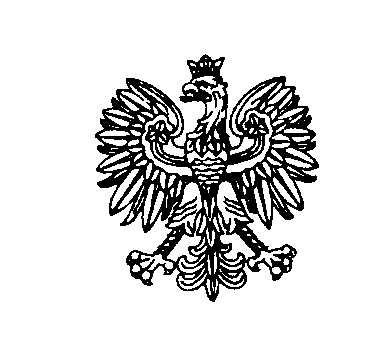 